Name of Journal: World Journal of DiabetesManuscript NO: 78256Manuscript Type: MINIREVIEWSAdvances in traditional Chinese medicine as adjuvant therapy for diabetic footLiu FS et al. TCM adjuvant therapy for DFFa-Shun Liu, Yue Li, Xian-Shan Guo, Rui-Chen Liu, Hong-Ya Zhang, Zhen LiFa-Shun Liu, Yue Li, Zhen Li, Department of General Surgery, Yangpu Hospital, Tongji University School of Medicine, Shanghai 200090, ChinaXian-Shan Guo, Department of Endocrinology, Xinxiang Central Hospital, Xinxiang 453000, Henan Province, ChinaRui-Chen Liu, Binhai College, Nankai University, Tianjin 300450, ChinaHong-Ya Zhang, Central Laboratory, Yangpu District Control and Prevention Center, Shanghai 200090, ChinaAuthor contributions: Liu FS wrote the paper; Li Y, Guo XS, and Liu RC performed the collected the data; Li Z reviewed the article; all authors have read and approved the final version.Corresponding author: Zhen Li, MD, Chief Physician, Surgeon, Department of General Surgery, Yangpu Hospital, Tongji University School of Medicine, No. 450 Tengyue Road, Yangpu District, Shanghai 200090, China. lizhen3829@126.comReceived: June 16, 2022Revised: July 31, 2022Accepted: August 26, 2022Published online: October 15, 2022AbstractDiabetes mellitus (DM) is a complex disease that often causes multiple systemic complications that have become a major international public health problem. Diabetic foot (DF) is one of the severe and frequent chronic complications of DM due to vascular lesions and neuropathy. DF ulcers (DFU) affect approximately 15% of people with DM and are the leading cause of death and disability. The prevalence and recurrence of DF are worrisome, and morbidity and mortality are also on the rise, which poses a substantial socioeconomic burden. Treating DF is difficult for clinicians and requires multidisciplinary cooperation, combining local and systemic therapy to reduce amputation and case-fatality rates. Traditional Chinese Medicine (TCM) has received extensive attention due to noticeable therapeutic effects and few adverse reactions. In recent years, research on DF treatment by TCM has been increasing, and further progress has been made. TCM includes oral medication, injectable preparations, and adjuvant therapy. This article reviews the relevant research on TCM-related adjuvant therapy for DF. We describe current progress in TCM in terms of external application, acupuncture, massage, acupoint injection, foot bath, fumigation, and moxibustion, as well as the mechanisms involved.Key Words: Diabetes Mellitus; Diabetic foot; Foot ulcers; Traditional Chinese medicine; Wound healing©The Author(s) 2022. Published by Baishideng Publishing Group Inc. All rights reserved.Citation: Liu FS, Li Y, Guo XS, Liu RC, Zhang HY, Li Z. Advances in traditional Chinese medicine as adjuvant therapy for diabetic foot. World J Diabetes 2022; 13(10): 851-860URL: https://www.wjgnet.com/1948-9358/full/v13/i10/851.htmDOI: https://dx.doi.org/10.4239/wjd.v13.i10.851Core Tip: Diabetic foot (DF) is a serious complication of diabetes and has become a major global health problem. Despite the emergence of many new therapies, amputation and mortality rates remain high. Traditional Chinese Medicine (TCM) has proved effective for various diseases, and more studies have observed its value of Traditional as adjuvant therapy. We review the role of TCM adjuvant therapy for DF, including external application, acupuncture, moxibustion, massage, acupoint injection, foot bath, and fumigation.INTRODUCTIONDiabetes mellitus (DM) is a complicated metabolic disorder caused by various pathogenic factors, and the main clinical feature is abnormally elevated blood glucose[1]. The American Diabetes Association divides diabetes into types 1 diabetes, type 2 diabetes, specific types of diabetes due to other causes, and gestational DM[2]. The prevalence of DM in virtually all world regions has increased significantly in recent decades. The estimated number of people with DM worldwide was 451 million in 2017. Approximately 1 in 11 adults has DM, and 90% of them have type 2 diabetes; that number is expected to increase to 693 million by 2045[3,4]. The main goal of therapy for type 2 diabetes is to prevent or delay complications and maintain quality of life[5]. There are many complications of DM, such as cardiovascular disorders[6], end-stage renal disease[7], retinopathy[8], neuropathy[9], mental illness[10], muscle atrophy[11], adhesive capsulitis[12] and even joint stiffness following surgery[13,14]. Diabetic foot (DF) is a frequent complication of DM due to vascular and neuropathological damage and is the main reason for amputation and death[15]. About 15% of people with DM suffer from DF ulcers (DFUs), and 14%-24% of those with DFU subsequently undergo lower limb amputation, which has led to DFU being the leading cause of non-traumatic lower limb amputations[16]. The 5-year mortality after amputation is 50%-59%[17], which is higher than the 5-year pooled mortality rate for cancer, which is 31.0%[18]. The global prevalence of DFUs is 6.3%, and in North America, this figure is 13.0%[19]. Moreover, DFU has a recurrence rate of 22.1% per person per year[20]. The direct cost of DM care in the USA in 2017 was US$237 billion, of which one-third was for lower extremity complications[18]. Healthcare expenditure for DF care is even more in the UK than for breast, prostate and lung cancer combined[21]. These data prove that DF has become a serious international medical and health problem. Therefore, understanding the pathogenesis of DF and developing targeted treatment is a major concern to clinicians.DF is prone to ulceration and infection due to neuropathic edema and occlusive arterial disease[22]. DFU is caused by various factors, including peripheral neuropathy, foot deformity and trauma, and arterial disease[23]. In addition, DFU development was linked with a previous history of DFU and the male sex[24]. The precise mechanism of the delayed healing of DFU has not been fully elucidated. Wound healing is one of the most complex processes in the human body, mainly including four phases (hemostasis, inflammation, growth, re-epithelialization, and remodeling). Each stage has no recognizable boundaries and overlaps in time and space[25]. In DFU, however, extensive defects in the healing process result in ulcer healing delay and the occurrence of a highly pro-inflammatory chronic wound[26]. The major causes may be insufficient neovascularization, neuropathy, high probability of infection, tissue hypoxia[27], and nonphysiological inflammatory response[28]. They may also include an imbalance between metabolism and nutrient transport, abnormal cellular and gene expression, excessive formation of advanced glycation end products (AEGs)[29], and high concentrations of metalloproteases[30]. Pathologically, DFU has been found to decrease endothelial progenitor cell (EPC) recruitment due to reduced NO production[31]. Deficiency of cytokines such as vascular endothelial growth factor (VEGF), transforming growth factor (TGF)-β, keratinocyte growth factor (KGF), and platelet-derived growth factor (PDGF) are also associated with delayed DFU wound healing[29]. Furthermore, the dysfunction of the immune system in DM increases the rate of ulcer infection[32], and the frequency and severity of the infection are associated with delay and failure of the healing process[33].Standard therapy of DFU includes decompression and ulcer protection, tissue perfusion repair, infection and metabolic control, local ulcer care, and education of patients and families[34]. TCM is the main form of ancient Asian medicine and an essential element of the Chinese health system[35], which is commonly used in clinical work in China[36]. It has accumulated a solid theoretical foundation in practice for thousands of years[37]. Chinese herbal medicine decoction is the essence of TCM, which has the characteristics of a multitarget, fewer side effects, and significant therapeutic effects[38]. With the advent of bioinformatics, the specific mechanism of TCM has been more scientifically explained[39]. Research on TCM for chronic non-communicable diseases has recently developed rapidly[40]. In particular, studies have reported that oral administration or injection of TCM herbal-based agents as an additional treatment to conventional therapies is beneficial to DFU healing[41,42]. Meanwhile, in recent years, complementary modalities have also demonstrated therapeutic potential. These methods include external application, acupuncture, massage, acupoint injection, foot bath, fumigation, and moxibustion. Therefore, a comprehensive search was conducted in the PubMed, Web of Science, and National Knowledge Infrastructure (CNKI) to investigate the value of TCM adjuvant therapy in DF. The electronic search was performed for articles published from inception to June 20, 2022. The search terms were used individually or combined: “Traditional Chinese Medicine,” “Diabetic foot,” “Diabetes Foot,” “Diabetic Patients with DF,” “Diabetes Feet,” “DF,” “External application,” ”Dressing,” “Acupuncture,” “Pharmacoacupuncture,” “Moxibustion,”  “Massage,” “Acupressure,” “Knead,” “Acupoint injection,” “Acupuncture point injection,” “hydro-acupuncture,” “Foot bath,” “Lavipeditum,” “Soak,” “Medicated bath,” “Fumigation.” Reference lists of relevant articles were also hand searched. In addition, we made appropriate modifications according to actual requirements.EXTERNAL APPLICATONUsing plaster or compounds of TCM for external application is an efficient and straightforward treatment method. Compound Phellodendron liquid, which consists of Forsythia, Phellodendron, Honeysuckle, Dandelion, and Centipede, is one of the TCM for external application. Network pharmacology analysis shows that it contains 36 active ingredients related to DF. Functionally, the potential mechanisms of action are mainly related to inflammatory response and growth factor activity[43]. When DFU was treated with Compound Phellodendron liquid for four weeks, the ulcer area reduction, growth factor concentration, and total effective rate in the treatment group were higher than the standard nursing group[44]. Zhong et al[45] prepared a mixed ultramicro powder with Angelica, Calcined Gypsum, and Caleramide as raw materials, which promoted wound healing in DFU by accelerating wound closure and epithelialization, and inducing angiogenesis. Similarly, external application of the Chinese herbal medicine compound Tangzu Yuyang Ointment combined with standard wound treatment improved the rate of DFU healing. However, the healing time appeared to be prolonged[46].In rats with DFU, Chinese medicine ulcer oi (Cortex Phellodendri and Angelica japonica as the main ingredients) upregulated the expression of VEGF and PDGF and downregulated protein tyrosine phosphatase 1B and AGEs in the wound tissue[47]. This indicated that Chinese medicine ulcer oil reduced local wound inflammation, promoted angiogenesis, and facilitated ulcer healing. Shixiang ointment promoted angiogenesis and accelerated ulcer healing by reducing AGEs and their receptors, activating nuclear factor kB p65, and upregulating VEGF, CD34, and endothelial NO synthase in the granulation tissue of DFU rats[48]. Wan et al[49] proved that San-huang-sheng-fu oil reduced cyclooxygenase-2 and upregulated VEGF and improved the decrease in plantar temperature and pain sensation in rats caused by the diabetic peripheral circulatory disorder. Similarly, another agent, Jing Wan Hong Ointment, elevated PDGF expression in a DFU murine model, enabling almost complete ulcer healing via retarding inflammation and promoting cell proliferation and angiogenesis[50].The common factors involved in the beneficial effects of external application of TCM in DF treatment rely on VEGF and PDGF to promote angiogenesis, cell proliferation, and inhibition of local inflammatory response.ACUPUNCTUREAcupuncture is essential to TCM and has been used for thousands of years against many disorders, including vascular diseases. There are many modalities of acupuncture, such as encircling needling, Bangci (focal center-side needling), auricular acupuncture, pestle needling therapy, and traditional acupuncture[51]. After auricular acupuncture treatment in type 2 DM patients, the blood flow of the lower extremities is improved, and the temperature of the soles of the feet increases, showing a preventive effect against DF[52]. Pestle needling therapy can decrease the foot vibration perception threshold and improve the sensory nerve function of the foot and the quality of life in high-risk DF[53].Wei et al[54] compared the efficacy of encircling needling and Bangci (focal center-side needling) in wound healing of mice with DM. Both promoted skin wound healing by increasing local blood perfusion, and the therapeutic effect of encircling needling was better than Bangci. Mechanistically, acupuncture may reduce the protein levels of proinflammatory cytokines tumor necrosis factor (TNF)-α and interleukin (IL)-1β and increase neovascularization and fibroblasts in the wound[55]. These outcomes indicate that acupuncture can promote wound healing by reducing inflammation, promoting cell proliferation and angiogenesis, and inducing extracellular matrix remodeling.Acupuncture benefits DF not only for its therapeutic effects but also demonstrates some preventive effects. It is important because reducing the incidence will significantly reduce the cost of DF treatment.MOXIBUSTIONThe mechanism of moxibustion-based therapy is similar to that of acupuncture, and it has complementary therapeutic effects to acupuncture. It has been verified that the smoke and heat of moxibustion have a role in promoting wound healing via inhibiting the inflammatory response and promoting the formation of collagen fibers, granulation tissues, and capillaries[56]. The expression of TGF-β in wound tissue is significantly increased after moxibustion intervention, indicating the promotion of fibroblast proliferation and rapid formation of granulation in the early stage[57]. After six moxibustion interventions in a rat model, Kan et al[58] found that fibroblasts and collagen fibers in the wound tissue were more closely arranged, and neovascularization was richer. They demonstrated that moxibustion ended the inflammatory stage by regulating proinflammatory cytokines and initiated the repair stage in advance. Moreover, the content of VEGF and VEGF in the serum of rats after the intervention was significantly increased[59]. However, some studies have raised doubts. Alonso et al[60] observed that acupuncture and moxibustion downregulated TGF-β1 and VEGF in adult female Wistar rats, but they still believed that moxibustion and acupuncture could stimulate fibroblast proliferation and neovascularization. Although many scholars have reported that moxibustion can promote wound healing, there is still no unified statement on its specific mechanism. Some scholars have even come to the opposite conclusion. Therefore, more basic and clinical research is needed to unveil the specific mechanism and justify the efficacy of moxibustion.MASSAGEBefore the appearance of TCM decoction, ancient Chinese people started to use massage for disease prevention and treatment. Since massage needs to be administered at specific locations, when there are ulcers, massage will increase the pain and the risk of infection, so massage is mainly used for adjuvant treatment of diabetic peripheral neuropathy (DPN) and early DF. DPN is a significant risk factor for DF[61]. Nerve conduction studies are considered the gold standard in clinical research for DPN. Nerve conduction velocity (NCV) detects peripheral nerve conduction dysfunction caused by segmental demyelination and axonal damage and is usually slowed in DPN[62]. A recent meta-analysis of 3284 patients showed that TCM bath combined with acupoint massage improved the sensory and motor NCV and decreased neurological syndrome score in DPN[63].Massage even improved the general condition of DM patients. Zarvasi et al[64] found that blood glucose significantly decreased and insulin levels increased after the self-acupressure intervention. After three years of acupressure treatment, the levels of total cholesterol, triglyceride, and low-density lipoprotein-cholesterol significantly decreased, and the level of high-density lipoprotein-cholesterol increased[65]. Massage appears to be beneficial not only for DF but also for the control of hyperlipidemia. It should be noted that since it is challenging to perform massage in animals, the specific mechanisms are hard to reveal.ACUPOINT INJECTIONAcupoint injection is a common treatment method in TCM. Either injection of Chinese herbal extracts (e.g., Danshen injection and Fufang Danggui injection)  or conventional medicines (e.g., mecobalamin, vitamin B1, and anisodamine) at specific acupoints are available[66]. Applying electroacupuncture after methylcobalamin injection at Sanyinjiao (SP6) can restore ulnar and tibial nerve motor NCV and sensory NCV in patients with DPN[67]. A systematic review of 1071 Chinese DPN patients showed that acupoint injection of Chinese herbal extracts at Zusanli (ST36) was safe and may reduce pain and improve nerve afferent velocity compared with intramuscular injection of the same drug[66]. However, the trials included in this review were of low quality. Therefore, higher quality clinical trials are necessary to delineate the safety and efficacy of acupoint injection as adjuvant therapy for DF.FOOT BATHTCM foot bath using decoctions increases blood circulation for Grade 0 DF[68]. Additionally, herbal foot baths can improve local microcirculation and regulate skin permeability to increase drug absorption, thus effectively increasing drug concentration[69,70]. Recently, clinical trials have been designed to examine the efficacy and safety of TCM foot baths[68,71]. Nevertheless, foot baths can spread infection at the ulcer site in patients with chronic limb ulcers and increase the rate of toe loss (53%) and major amputation (30%)[72]. Consequently, the choice of foot bath treatment for DF needs to be carefully considered by clinicians due to its double-sided effect.FUMIGATIONChinese herbal fumigation is a kind of external treatment of TCM, which can relax muscles and tendons and remove obstructions from meridians, activating blood to eliminate stagnation[73]. Cuyuxunxi prescription is a Chinese herbal fumigant widely applied to wash surgical wounds after anal fistulotomy, potentially promoting wound healing and antagonizing infection[74]. Zhuyuan decoction fumigation is an effective treatment to relieve the symptoms of patients with chronic sinusitis[75]. In addition, fumigation reduces knee osteoarthritis swelling and pain by inhibiting the expression of pro-inflammatory factors, promoting blood reflux, and reducing skin sensory nerve excitability[76]. Meanwhile, fumigation smoke and heat can promote wound healing in rats by inhibiting inflammatory responses and ameliorating the formation of collagen fibers, granulation tissue, and capillary status[56]. An ongoing systematic review will evaluate the effectiveness and safety of TCM fumigation in DPN[77]. Fumigation may be an effective therapeutic measure for DFU due to its anti-infective, inflammation-inhibiting, and wound-healing effects.PROSPECTIVEDF can be divided into neurologic, ischemic, or neuroischemic according to the International Working Group on the Diabetic Foot (IWGDF)[78] while The Society for Vascular Surgery Lower Extremity Threatened Limb (SVS WIfI) classification system classifies DF into four grades: Grade 0, 1, 2, and 3 (Table 1)[79]. For grade 2 or 3 DF, amputation and hemodynamic reconstruction are often required. Therefore, TCM adjuvant therapy is mainly used for grades 0 and 1 DF. As shown in Figure 1, for grade 0 or 1 DF caused by neuropathy (usually DPN), foot bath, acupoint injection, and massage are optional treatment modalities because they can accelerate the sensory and motor NCV in the lower limbs. External application, moxibustion, fumigation, acupuncture, massage, and foot bath can increase blood flow in the lower extremities and promote neovascularization in the local wound for ischemic grade 0-1 DF. For neuroischemic grade 0 or 1 DF, massage, footbath, or a combination of other adjunctive therapies, can be chosen. For all DF (including grades 2 and 3), massage is an optional adjunctive therapy that regulates local and systemic metabolism (including blood glucose and lipids). In addition, topical application, moxibustion, and acupuncture can promote wound healing in grade 1 DF, and fumigation may be an effective anti-infection modality when local infection occurs. In conclusion, selecting appropriate TCM adjunctive therapy for early DF(grades 0 and 1) will positively affect patients, but it should be noted that foot baths may lead to skin maceration and increase the rate of amputation.Chinese herbal medicine treatment is distinguished by its multi-target and multi-level nature. With the application of network pharmacology to the study of TCM herbal formulations in recent years, the active constituents of herbal medications and their unique targets of action have been discovered, providing a theoretical foundation for their clinical use[80]. Future studies may focus on new wound dressings utilizing medicinal plant extracts or their purified active components[81]. Nonetheless, we must not overlook the fact that the precise mechanism of action of TCM requires additional investigation. In addition, there is no research on the effectiveness of TCM in preventing DF. “Treating the untreated” has been a critical area of concern for TCM, and scientific randomized controlled trials (RCTs) can be used to confirm its risk-benefit ratio in the prevention of DF is also necessary.CONCLUSIONDF is a common complication of diabetes. There are many adjunctive therapies in TCM that can be applied to DF. Some have been proven effective, while others require more research. Animal experiments have confirmed that TCM adjuvant therapy can promote DFU wounding healing by inhibiting nonphysiological inflammation via down-regulating AGEs, RAGE, TNF-α, and IL-1β, promoting neovascularization via up-regulating VEGF and PDGF, inducing extracellular matrix remodeling, improving local blood circulation, and accelerating the production of collagen fibers and granulation tissue. In the future, more high-quality research is needed to demonstrate and popularize the application of TCM adjuvant therapy in DF.ACKNOWLEDGEMENTSWe thank the Fudan University Committee of the Communist Youth League for the guidance of diagram.REFERENCES1 Zaccardi F, Webb DR, Yates T, Davies MJ. Pathophysiology of type 1 and type 2 diabetes mellitus: a 90-year perspective. Postgrad Med J 2016; 92: 63-69 [PMID: 26621825 DOI: 10.1136/postgradmedj-2015-133281]2 American Diabetes Association.. 2. Classification and Diagnosis of Diabetes: Standards of Medical Care in Diabetes-2021. Diabetes Care 2021; 44: S15-S33 [PMID: 33298413 DOI: 10.2337/dc21-S002]3 Cho NH, Shaw JE, Karuranga S, Huang Y, da Rocha Fernandes JD, Ohlrogge AW, Malanda B. IDF Diabetes Atlas: Global estimates of diabetes prevalence for 2017 and projections for 2045. Diabetes Res Clin Pract 2018; 138: 271-281 [PMID: 29496507 DOI: 10.1016/j.diabres.2018.02.023]4 Zheng Y, Ley SH, Hu FB. Global aetiology and epidemiology of type 2 diabetes mellitus and its complications. Nat Rev Endocrinol 2018; 14: 88-98 [PMID: 29219149 DOI: 10.1038/nrendo.2017.151]5 Davies MJ, D'Alessio DA, Fradkin J, Kernan WN, Mathieu C, Mingrone G, Rossing P, Tsapas A, Wexler DJ, Buse JB. Management of Hyperglycemia in Type 2 Diabetes, 2018. A Consensus Report by the American Diabetes Association (ADA) and the European Association for the Study of Diabetes (EASD). Diabetes Care 2018; 41: 2669-2701 [PMID: 30291106 DOI: 10.2337/dci18-0033]6 Burrows NR, Li Y, Gregg EW, Geiss LS. Declining Rates of Hospitalization for Selected Cardiovascular Disease Conditions Among Adults Aged ≥35 Years With Diagnosed Diabetes, U.S., 1998-2014. Diabetes Care 2018; 41: 293-302 [PMID: 29150530 DOI: 10.2337/dc17-1259]7 Luk AOY, Hui EMT, Sin MC, Yeung CY, Chow WS, Ho AYY, Hung HF, Kan E, Ng CM, So WY, Yeung CK, Chan KS, Chan KW, Chan PF, Siu SC, Tiu SC, Yeung VTF, Chan JCN, Chan FWK, Cheung C, Cheung NT, Ho ST, Lam KSL, Yu LWL, Chao D, Lau IT. Declining Trends of Cardiovascular-Renal Complications and Mortality in Type 2 Diabetes: The Hong Kong Diabetes Database. Diabetes Care 2017; 40: 928-935 [PMID: 28490423 DOI: 10.2337/dc16-2354]8 Liew G, Wong VW, Ho IV. Mini Review: Changes in the Incidence of and Progression to Proliferative and Sight-Threatening Diabetic Retinopathy Over the Last 30 Years. Ophthalmic Epidemiol 2017; 24: 73-80 [PMID: 28102748 DOI: 10.1080/09286586.2016.1259638]9 Hicks CW, Selvin E. Epidemiology of Peripheral Neuropathy and Lower Extremity Disease in Diabetes. Curr Diab Rep 2019; 19: 86 [PMID: 31456118 DOI: 10.1007/s11892-019-1212-8]10 Fisher L, Skaff MM, Mullan JT, Arean P, Glasgow R, Masharani U. A longitudinal study of affective and anxiety disorders, depressive affect and diabetes distress in adults with Type 2 diabetes. Diabet Med 2008; 25: 1096-1101 [PMID: 19183314 DOI: 10.1111/j.1464-5491.2008.02533.x]11 Guo S, Chen Q, Sun Y, Chen J. Nicotinamide protects against skeletal muscle atrophy in streptozotocin-induced diabetic mice. Arch Physiol Biochem 2019; 125: 470-477 [PMID: 31291133 DOI: 10.1080/13813455.2019.1638414]12 Sun Y, Liu S, Chen S, Chen J. The Effect of Corticosteroid Injection Into Rotator Interval for Early Frozen Shoulder: A Randomized Controlled Trial. Am J Sports Med 2018; 46: 663-670 [PMID: 29268022 DOI: 10.1177/0363546517744171]13 Sun Y, Lin J, Luo Z, Zhang Y, Chen J. The Serum from Patients with Secondary Frozen Shoulder Following Rotator Cuff Repair Induces Shoulder Capsule Fibrosis and Promotes Macrophage Polarization and Fibroblast Activation. J Inflamm Res 2021; 14: 1055-1068 [PMID: 33790620 DOI: 10.2147/JIR.S304555]14 Sun Y, Lin J, Luo Z, Chen J. Preoperative Lymphocyte to Monocyte Ratio Can Be a Prognostic Factor in Arthroscopic Repair of Small to Large Rotator Cuff Tears. Am J Sports Med 2020; 48: 3042-3050 [PMID: 32931300 DOI: 10.1177/0363546520953427]15 Armstrong DG, Boulton AJM, Bus SA. Diabetic Foot Ulcers and Their Recurrence. N Engl J Med 2017; 376: 2367-2375 [PMID: 28614678 DOI: 10.1056/NEJMra1615439]16 Doğruel H, Aydemir M, Balci MK. Management of diabetic foot ulcers and the challenging points: An endocrine view. World J Diabetes 2022; 13: 27-36 [PMID: 35070057 DOI: 10.4239/wjd.v13.i1.27]17 Okonkwo UA, DiPietro LA. Diabetes and Wound Angiogenesis. Int J Mol Sci 2017; 18 [PMID: 28671607 DOI: 10.3390/ijms18071419]18 Armstrong DG, Swerdlow MA, Armstrong AA, Conte MS, Padula WV, Bus SA. Five year mortality and direct costs of care for people with diabetic foot complications are comparable to cancer. J Foot Ankle Res 2020; 13: 16 [PMID: 32209136 DOI: 10.1186/s13047-020-00383-2]19 Zhang P, Lu J, Jing Y, Tang S, Zhu D, Bi Y. Global epidemiology of diabetic foot ulceration: a systematic review and meta-analysis †. Ann Med 2017; 49: 106-116 [PMID: 27585063 DOI: 10.1080/07853890.2016.1231932]20 Fu XL, Ding H, Miao WW, Mao CX, Zhan MQ, Chen HL. Global recurrence rates in diabetic foot ulcers: A systematic review and meta-analysis. Diabetes Metab Res Rev 2019; 35: e3160 [PMID: 30916434 DOI: 10.1002/dmrr.3160]21 Kerr M, Rayman G, Jeffcoate WJ. Cost of diabetic foot disease to the National Health Service in England. Diabet Med 2014; 31: 1498-1504 [PMID: 24984759 DOI: 10.1111/dme.12545]22 den Dekker A, Davis FM, Kunkel SL, Gallagher KA. Targeting epigenetic mechanisms in diabetic wound healing. Transl Res 2019; 204: 39-50 [PMID: 30392877 DOI: 10.1016/j.trsl.2018.10.001]23 Lao G, Ren M, Wang X, Zhang J, Huang Y, Liu D, Luo H, Yang C, Yan L. Human tissue inhibitor of metalloproteinases-1 improved wound healing in diabetes through its anti-apoptotic effect. Exp Dermatol 2019; 28: 528-535 [PMID: 28887854 DOI: 10.1111/exd.13442]24 Oe M, Fukuda M, Ohashi Y, Shimojima Y, Tsuruoka K, Qin Q, Yamauchi T, Sanada H. Evaluation of foot ulcer incidence in diabetic patients at a diabetic foot ulcer prevention clinic over a 10-year period. Wound Repair Regen 2022 [PMID: 35841378 DOI: 10.1111/wrr.13039]25 Rodrigues M, Kosaric N, Bonham CA, Gurtner GC. Wound Healing: A Cellular Perspective. Physiol Rev 2019; 99: 665-706 [PMID: 30475656 DOI: 10.1152/physrev.00067.2017]26 Brem H, Tomic-Canic M. Cellular and molecular basis of wound healing in diabetes. J Clin Invest 2007; 117: 1219-1222 [PMID: 17476353 DOI: 10.1172/jci32169]27 Catrina SB, Zheng X. Disturbed hypoxic responses as a pathogenic mechanism of diabetic foot ulcers. Diabetes Metab Res Rev 2016; 32 Suppl 1: 179-185 [PMID: 26453314 DOI: 10.1002/dmrr.2742]28 Davis FM, Kimball A, Boniakowski A, Gallagher K. Dysfunctional Wound Healing in Diabetic Foot Ulcers: New Crossroads. Curr Diab Rep 2018; 18: 2 [PMID: 29362914 DOI: 10.1007/s11892-018-0970-z]29 Zubair M, Ahmad J. Role of growth factors and cytokines in diabetic foot ulcer healing: A detailed review. Rev Endocr Metab Disord 2019; 20: 207-217 [PMID: 30937614 DOI: 10.1007/s11154-019-09492-1]30 Jones JI, Nguyen TT, Peng Z, Chang M. Targeting MMP-9 in Diabetic Foot Ulcers. Pharmaceuticals (Basel) 2019; 12 [PMID: 31121851 DOI: 10.3390/ph12020079]31 Wicks K, Torbica T, Mace KA. Myeloid cell dysfunction and the pathogenesis of the diabetic chronic wound. Semin Immunol 2014; 26: 341-353 [PMID: 24954378 DOI: 10.1016/j.smim.2014.04.006]32 Rodríguez-Rodríguez N, Martínez-Jiménez I, García-Ojalvo A, Mendoza-Mari Y, Guillén-Nieto G, Armstrong DG, Berlanga-Acosta J. Wound Chronicity, Impaired Immunity and Infection in Diabetic Patients. MEDICC Rev 2022; 24: 44-58 [PMID: 34653116 DOI: 10.37757/MR2021.V23.N3.8]33 Blanchette V, Brousseau-Foley M. [Multidisciplinary management of diabetic foot ulcer infection]. Rev Med Interne 2021; 42: 193-201 [PMID: 33451819 DOI: 10.1016/j.revmed.2020.09.004]34 Schaper NC, van Netten JJ, Apelqvist J, Bus SA, Hinchliffe RJ, Lipsky BA; IWGDF Editorial Board. Practical Guidelines on the prevention and management of diabetic foot disease (IWGDF 2019 update). Diabetes Metab Res Rev 2020; 36 Suppl 1: e3266 [PMID: 32176447 DOI: 10.1002/dmrr.3266]35 Chung VC, Ma PH, Lau CH, Wong SY, Yeoh EK, Griffiths SM. Views on traditional Chinese medicine amongst Chinese population: a systematic review of qualitative and quantitative studies. Health Expect 2014; 17: 622-636 [PMID: 22647085 DOI: 10.1111/j.1369-7625.2012.00794.x]36 Hao P, Jiang F, Cheng J, Ma L, Zhang Y, Zhao Y. Traditional Chinese Medicine for Cardiovascular Disease: Evidence and Potential Mechanisms. J Am Coll Cardiol 2017; 69: 2952-2966 [PMID: 28619197 DOI: 10.1016/j.jacc.2017.04.041]37 Xiang Y, Guo Z, Zhu P, Chen J, Huang Y. Traditional Chinese medicine as a cancer treatment: Modern perspectives of ancient but advanced science. Cancer Med 2019; 8: 1958-1975 [PMID: 30945475 DOI: 10.1002/cam4.2108]38 Wang K, Chen Q, Shao Y, Yin S, Liu C, Liu Y, Wang R, Wang T, Qiu Y, Yu H. Anticancer activities of TCM and their active components against tumor metastasis. Biomed Pharmacother 2021; 133: 111044 [PMID: 33378952 DOI: 10.1016/j.biopha.2020.111044]39 You L, Liang K, An R, Wang X. The path towards FDA approval: A challenging journey for Traditional Chinese Medicine. Pharmacol Res 2022; 182: 106314 [PMID: 35718244 DOI: 10.1016/j.phrs.2022.106314]40 Li Y, Liu Y, Cui J, Zhao H, Liu Y, Huang L. Cohort Studies on Chronic Non-communicable Diseases Treated With Traditional Chinese Medicine: A Bibliometric Analysis. Front Pharmacol 2021; 12: 639860 [PMID: 33815122 DOI: 10.3389/fphar.2021.639860]41 Tan L, Shi Q, Liu C, Zhang J, Wang H, Zhai J. Traditional Chinese Medicine Injections in the Treatment of Diabetic Foot: A Systematic Review and Meta-Analysis. Evid Based Complement Alternat Med 2018; 2018: 4730896 [PMID: 30402123 DOI: 10.1155/2018/4730896]42 Chen M, Zheng H, Yin LP, Xie CG. Is oral administration of Chinese herbal medicine effective and safe as an adjunctive therapy for managing diabetic foot ulcers? A systematic review and meta-analysis. J Altern Complement Med 2010; 16: 889-898 [PMID: 20673140 DOI: 10.1089/acm.2009.0470]43 Li X, Wang HH, Xu J, Tang LY, Li DF, Zhang Y, Jia Q, Yang HJ, Wu HW, Zhang JJ. [Study on active components of Fufang Huangbai Ye for diabetic foot treatment by UPLC-LTQ-Orbitrap-MS and network pharmacology]. Zhongguo Zhong Yao Za Zhi 2019; 44: 2110-2117 [PMID: 31355569 DOI: 10.19540/j.cnki.cjcmm.20190328.201]44 Liu Y, Li Y, Du Y, Huang T, Zhu C. Multicenter Clinical Trials Analyzing Efficacy and Safety of Topical Cortex Phellodendri Compound Fluid in Treatment of Diabetic Foot Ulcers. Med Sci Monit 2020; 26: e923424 [PMID: 32817595 DOI: 10.12659/MSM.923424]45 Zhong L, Shi C, Hou Q, Yang R, Li M, Fu X. Promotive effects of four herbal medicine ARCC on wound healing in mice and human. Health Sci Rep 2022; 5: e494 [PMID: 35509387 DOI: 10.1002/hsr2.494]46 Li S, Zhao J, Liu J, Xiang F, Lu D, Liu B, Xu J, Zhang H, Zhang Q, Li X, Yu R, Chen M, Wang X, Wang Y, Chen B. Prospective randomized controlled study of a Chinese herbal medicine compound Tangzu Yuyang Ointment for chronic diabetic foot ulcers: a preliminary report. J Ethnopharmacol 2011; 133: 543-550 [PMID: 21129474 DOI: 10.1016/j.jep.2010.10.040]47 Jia H, Yang B, Li Y, Liang C, Lu H, Lin D, Ju S. Chinese medicine ulcer oil promotes the healing of diabetic foot ulcers. J Int Med Res 2018; 46: 2679-2686 [PMID: 29916286 DOI: 10.1177/0300060518769529]48 Fei J, Ling YM, Zeng MJ, Zhang KW. Shixiang Plaster, a Traditional Chinese Medicine, Promotes Healing in a Rat Model of Diabetic Ulcer Through the receptor for Advanced Glycation End Products (RAGE)/Nuclear Factor kappa B (NF-κB) and Vascular Endothelial Growth Factor (VEGF)/Vascular Cell Adhesion Molecule-1 (VCAM-1)/Endothelial Nitric Oxide Synthase (eNOS) Signaling Pathways. Med Sci Monit 2019; 25: 9446-9457 [PMID: 31825949 DOI: 10.12659/MSM.918268]49 Wan Y, Yang YJ, Li YS, Li XJ, Zhang W, Liu M, Tang HB. [Effects of San-huang-sheng-fu oil on peripheral circulatory disorders and foot ulcers in diabetic rats and the mechanisms]. Zhonghua Shao Shang Za Zhi 2016; 32: 168-175 [PMID: 27030654 DOI: 10.3760/cma.j.issn.1009-2587.2016.03.009]50 Jin S, Zhang M, Gao Y, Zhang X, Cui G, Zhang Y. The efficacy of Jing Wan Hong ointment for nerve injury diabetic foot ulcer and its mechanisms. J Diabetes Res 2014; 2014: 259412 [PMID: 25538944 DOI: 10.1155/2014/259412]51 Zhang CS, Tan HY, Zhang GS, Zhang AL, Xue CC, Xie YM. Placebo Devices as Effective Control Methods in Acupuncture Clinical Trials: A Systematic Review. PLoS One 2015; 10: e0140825 [PMID: 26536619 DOI: 10.1371/journal.pone.0140825]52 Bacelar de Assis B, de Cássia Lopes Chaves E, de Sousa L, Machado Chianca TC, Carvalho Borges JB, Silva Vilela Terra AM, Zatiti Brasileiro TO, Mariana Fulanetti Costa, Fabio Cabral Pereira, Elisama de Oliveira P, de Castro Moura C, Iunes DH. The effects of auricular acupuncture on vascular parameters on the risk factors for diabetic foot: A randomized clinical trial. Complement Ther Clin Pract 2021; 44: 101442 [PMID: 34265578 DOI: 10.1016/j.ctcp.2021.101442]53 Wang J, Zhang M, Wang F, Luo Y, Wang Y, Liu R, Zou Y, Gong W, Wang Y, Xiao Y. [Effects on vibration perception threshold and the quality of life in the patients of high-risk diabetic foot treated with the pestle needling therapy]. Zhongguo Zhen Jiu 2018; 38: 1255-1260 [PMID: 30672211 DOI: 10.13703/j.0255-2930.2018.12.001]54 Wei QS, Wu JL, Liang J, Qi MH, Jiang F, Liu YX, Wang CB, Sun ZR. [Encircling needling is superior to "Bangci"(focal center-side needling) in promoting wound healing in diabetic mice]. Zhen Ci Yan Jiu 2020; 45: 373-378 [PMID: 32447851 DOI: 10.13702/j.1000-0607.190352]55 Park SI, Sunwoo YY, Jung YJ, Chang WC, Park MS, Chung YA, Maeng LS, Han YM, Shin HS, Lee J, Lee SH. Therapeutic Effects of Acupuncture through Enhancement of Functional Angiogenesis and Granulogenesis in Rat Wound Healing. Evid Based Complement Alternat Med 2012; 2012: 464586 [PMID: 23304201 DOI: 10.1155/2012/464586]56 Zhang F, Wu LB, Liu L, Wang MJ, Wu ZJ, Hu L. [Both fumigation and heating of moxibustion promote wound healing and tissue repair in rats with full-thickness skin incision]. Zhen Ci Yan Jiu 2021; 46: 575-579 [PMID: 34369677 DOI: 10.13702/j.1000-0607.200750]57 Kawanami H, Kawahata H, Mori HM, Aoki M. Moxibustion Promotes Formation of Granulation in Wound Healing Process through Induction of Transforming Growth Factor-β in Rats. Chin J Integr Med 2020; 26: 26-32 [PMID: 31776965 DOI: 10.1007/s11655-019-3083-x]58 Kan Y, Zhang XN, Yu QQ, He W, Wang XY, Wan HY, Su YS, Hu L, Zhang ZY, Chen LZ, Jing XH. [Moxibustion promoted wound healing in rats with full-thickness cutaneous wounds]. Zhen Ci Yan Jiu 2019; 44: 288-292 [PMID: 31056883 DOI: 10.13702/j.1000-0607.190066]59 Kan Y, Zhang XN, Yu QQ, He W, Wang XY, Wan HY, Su YS, Jing XH. [Moxibustion promoted transformation of inflammatory phase to facilitate wound healing in rats with full-thickness cutaneous wounds]. Zhen Ci Yan Jiu 2019; 44: 352-357 [PMID: 31155868 DOI: 10.13702/j.1000-0607.190121]60 Alonso HR, Kuroda FC, Passarini Junior JR, Quispe Cabanillas JG, Mendonça FAS, Dos Santos GMT, de Aro AA, do Amaral MEC, Marretto Esquisatto MA. Acupuncture and moxibustion stimulate fibroblast proliferation and neoangiogenesis during tissue repair of experimental excisional injuries in adult female Wistar rats. Acupunct Med 2020; 38: 93-100 [PMID: 31928210 DOI: 10.1136/acupmed-2016-011314]61 Yang K, Wang Y, Li YW, Chen YG, Xing N, Lin HB, Zhou P, Yu XP. Progress in the treatment of diabetic peripheral neuropathy. Biomed Pharmacother 2022; 148: 112717 [PMID: 35193039 DOI: 10.1016/j.biopha.2022.112717]62 Won JC, Park TS. Recent Advances in Diagnostic Strategies for Diabetic Peripheral Neuropathy. Endocrinol Metab (Seoul) 2016; 31: 230-238 [PMID: 27246283 DOI: 10.3803/EnM.2016.31.2.230]63 Fu Q, Yang H, Zhang L, Liu Y, Li X, Dai M, Yang Y, Yang S, Xie Y, Liu Y, Fu L, Liu Z, Zhang Q. Traditional Chinese medicine foot bath combined with acupoint massage for the treatment of diabetic peripheral neuropathy: A systematic review and meta-analysis of 31 RCTs. Diabetes Metab Res Rev 2020; 36: e3218 [PMID: 31659861 DOI: 10.1002/dmrr.3218]64 Zarvasi A, Jaberi AA, Bonabi TN, Tashakori M. Effect of self-acupressure on fasting blood sugar (FBS) and insulin level in type 2 diabetes patients: a randomized clinical trial. Electron Physician 2018; 10: 7155-7163 [PMID: 30214697 DOI: 10.19082/7155]65 Jin KK, Chen L, Pan JY, Li JM, Wang Y, Wang FY. Acupressure therapy inhibits the development of diabetic complications in Chinese patients with type 2 diabetes. J Altern Complement Med 2009; 15: 1027-1032 [PMID: 19757980 DOI: 10.1089/acm.2008.0608]66 Wang LQ, Chen Z, Zhang K, Liang N, Yang GY, Lai L, Liu JP. Zusanli (ST36) Acupoint Injection for Diabetic Peripheral Neuropathy: A Systematic Review of Randomized Controlled Trials. J Altern Complement Med 2018; 24: 1138-1149 [PMID: 30431314 DOI: 10.1089/acm.2018.0053]67 Zhang ZD, Wang RQ, Liu JX, Li XF, Zhang X, Du YZ, Gao F, Jia CS, Xing HJ. [Characteristics of clinical application of electroacupuncture therapy for peripheral neuropathy based on data mining]. Zhen Ci Yan Jiu 2021; 46: 240-247 [PMID: 33798299 DOI: 10.13702/j.1000-0607.200638]68 Zhang Y, Yuan H, Kang J, Xie H, Long X, Qi L, Xie C, Gong G. Clinical study for external washing by traditional Chinese medicine in the treatment of multiple infectious wounds of diabetic foot: Study protocol clinical trial (SPIRIT compliant). Medicine (Baltimore) 2020; 99: e19841 [PMID: 32332634 DOI: 10.1097/MD.0000000000019841]69 Lee JH, Seo EK, Shim JS, Chung SP. The effects of aroma massage and foot bath on psychophysiological response in stroke patients. J Phys Ther Sci 2017; 29: 1292-1296 [PMID: 28878450 DOI: 10.1589/jpts.29.1292]70 Matsumoto S, Shimodozono M, Etoh S, Shimozono Y, Tanaka N, Kawahira K. Beneficial effects of footbaths in controlling spasticity after stroke. Int J Biometeorol 2010; 54: 465-473 [PMID: 20157740 DOI: 10.1007/s00484-009-0300-x]71 Fan G, Huang H, Lin Y, Zheng G, Tang X, Fu Y, Wei H, Zhao L, Liu Z, Wang M, Wang S, Li Q, Fang Z, Zhou Y, Dai F, Qiu X. Herbal medicine foot bath for the treatment of diabetic peripheral neuropathy: protocol for a randomized, double-blind and controlled trial. Trials 2018; 19: 483 [PMID: 30201043 DOI: 10.1186/s13063-018-2856-4]72 Sano H, Ichioka S. Which cleansing care is better, foot bath or shower? Analysis of 236 limb ulcers. Int Wound J 2015; 12: 577-580 [PMID: 24251886 DOI: 10.1111/iwj.12167]73 Zeng W, Mao H, Zhou G, Wu K, Liao X, Yun L, Lin J. The effect of traditional Chinese medicine fumigation and washing as a complementary and alternative therapy on the recovery of joint function after development dysplasia of the hip in children: A protocol for systematic review and meta-analysis. Medicine (Baltimore) 2021; 100: e25686 [PMID: 33907142 DOI: 10.1097/MD.0000000000025686]74 Qu Y, Zhang Z, Lu Y, Zheng, Wei Y. Network Pharmacology Reveals the Molecular Mechanism of Cuyuxunxi Prescription in Promoting Wound Healing in Patients with Anal Fistula. Evid Based Complement Alternat Med 2019; 2019: 3865121 [PMID: 31636684 DOI: 10.1155/2019/3865121]75 Li YQ, Zhang CH, Zang CP, Gu SY. [Clinical study of Chinese Medicine fumigation combined with "Zhuyuan Decoction" in the treatment of chronic rhinosinusitis]. Lin Chung Er Bi Yan Hou Tou Jing Wai Ke Za Zhi 2020; 34: 5-9 [PMID: 32086888 DOI: 10.13201/j.issn.1001-1781.2020.01.002]76 Cui H, Zhao Y, Ju C, Hao J. The effectiveness of traditional Chinese medicine fumigation and washing nursing care after arthroscopic debridement of Knee Osteoarthritis: A protocol for systematic review and meta-analysis. Medicine (Baltimore) 2021; 100: e24752 [PMID: 33725941 DOI: 10.1097/MD.0000000000024752]77 Kang S, Zhong Y, Liu D, Li W. Traditional Chinese medicine fumigation as auxiliary treatment of diabetic peripheral neuropathy: A protocol for systematic review and meta-analysis. Medicine (Baltimore) 2021; 100: e24200 [PMID: 33530212 DOI: 10.1097/MD.0000000000024200]78 Monteiro-Soares M, Russell D, Boyko EJ, Jeffcoate W, Mills JL, Morbach S, Game F; International Working Group on the Diabetic Foot (IWGDF). Guidelines on the classification of diabetic foot ulcers (IWGDF 2019). Diabetes Metab Res Rev 2020; 36 Suppl 1: e3273 [PMID: 32176445 DOI: 10.1002/dmrr.3273]79 Mills JL Sr, Conte MS, Armstrong DG, Pomposelli FB, Schanzer A, Sidawy AN, Andros G; Society for Vascular Surgery Lower Extremity Guidelines Committee. The Society for Vascular Surgery Lower Extremity Threatened Limb Classification System: risk stratification based on wound, ischemia, and foot infection (WIfI). J Vasc Surg 2014; 59: 220-34.e1-2 [PMID: 24126108 DOI: 10.1016/j.jvs.2013.08.003]80 Luo TT, Lu Y, Yan SK, Xiao X, Rong XL, Guo J. Network Pharmacology in Research of Chinese Medicine Formula: Methodology, Application and Prospective. Chin J Integr Med 2020; 26: 72-80 [PMID: 30941682 DOI: 10.1007/s11655-019-3064-0]81 Yazarlu O, Iranshahi M, Kashani HRK, Reshadat S, Habtemariam S, Iranshahy M, Hasanpour M. Perspective on the application of medicinal plants and natural products in wound healing: A mechanistic review. Pharmacol Res 2021; 174: 105841 [PMID: 34419563 DOI: 10.1016/j.phrs.2021.105841]FootnotesConflict-of-interest statement: Authors declare no conflict of interests for this article.Open-Access: This article is an open-access article that was selected by an in-house editor and fully peer-reviewed by external reviewers. It is distributed in accordance with the Creative Commons Attribution NonCommercial (CC BY-NC 4.0) license, which permits others to distribute, remix, adapt, build upon this work non-commercially, and license their derivative works on different terms, provided the original work is properly cited and the use is non-commercial. See: https://creativecommons.org/Licenses/by-nc/4.0/Provenance and peer review: Invited article; Externally peer reviewed.Peer-review model: Single blindPeer-review started: June 16, 2022First decision: July 14, 2022Article in press: August 26, 2022Specialty type: Endocrinology and metabolismCountry/Territory of origin: ChinaPeer-review report’s scientific quality classificationGrade A (Excellent): 0Grade B (Very good): 0Grade C (Good): C, CGrade D (Fair): DGrade E (Poor): EP-Reviewer: Li MR, China; Liu YJ, China; Miranda C, Italy S-Editor: Chen YL L-Editor: A P-Editor: Chen YXFigure Legends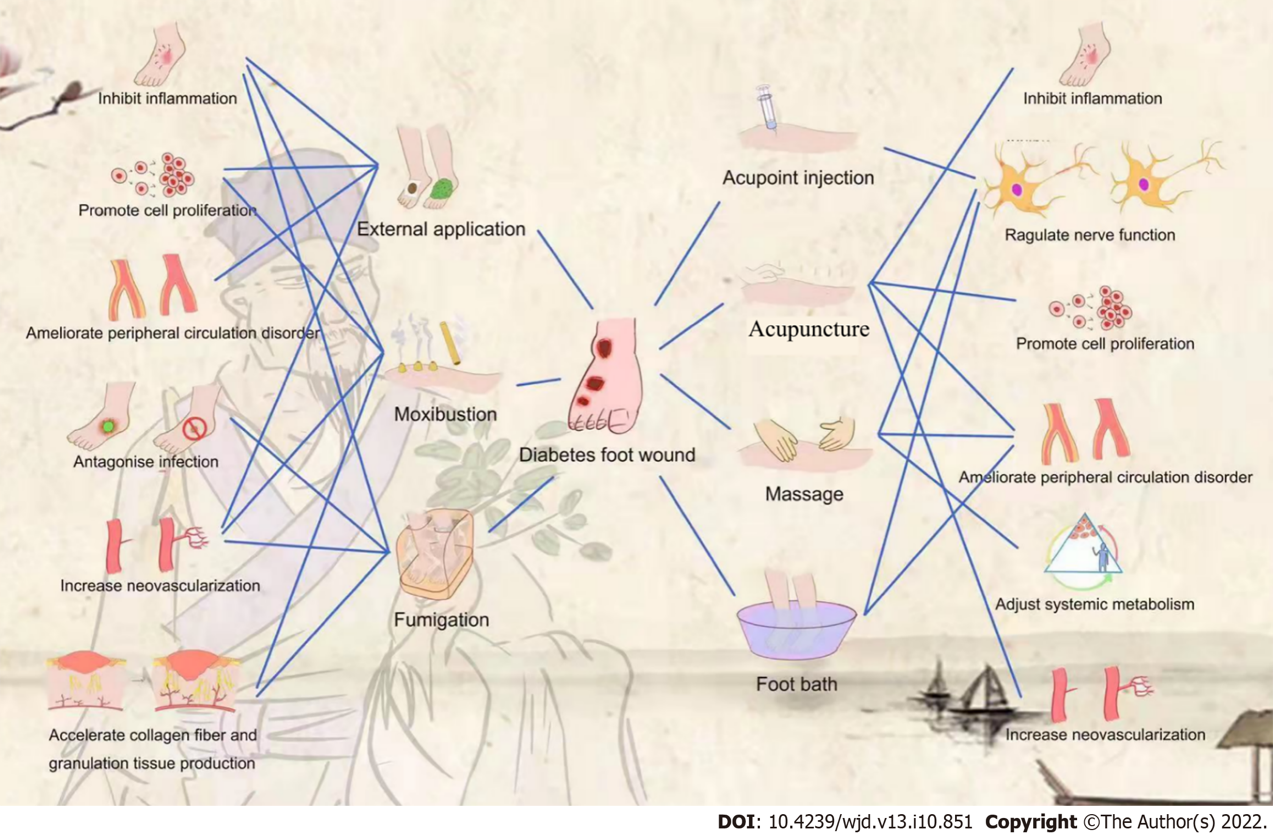 Figure 1 Categories of traditional Chinese medicine as adjuvant therapy for diabetic foot wound and related mechanisms.Table 1 Society for Vascular Surgery Lower Extremity Threatened Limb (SVS WIfI) classification system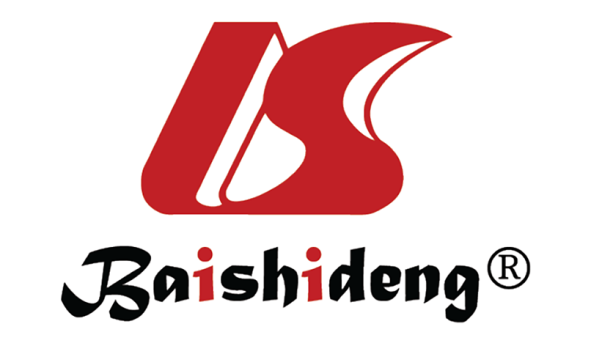 Published by Baishideng Publishing Group Inc7041 Koll Center Parkway, Suite 160, Pleasanton, CA 94566, USATelephone: +19253991568Email: bpgoffice@wjgnet.comHelp Desk: https://www.f6publishing.com/helpdeskhttps://www.wjgnet.com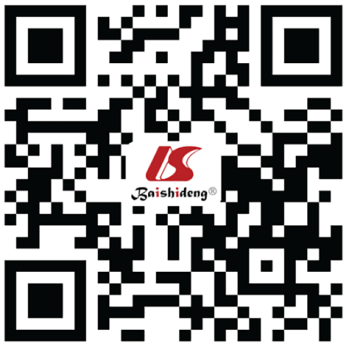 © 2022 Baishideng Publishing Group Inc. All rights reserved.GradeUlcerGangrene0No ulcerNo gangrene1Small, shallow ulcer(s) on distal leg or foot; no exposed bone, unless limited to distal phalanxNo gangrene2Deeper ulcer with exposed bone, joint or tendon; generally not involving the heel; shallow heel ulcer, without calcaneal involvementGangrenous changes limited to digits3Extensive, deep ulcer involving forefoot and/or midfoot; deep, full thickness heel ulcer ± calcaneal involvementExtensive gangrene involving forefoot and/or midfoot; full thickness heel necrosis ± calcaneal involvement